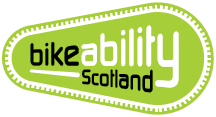 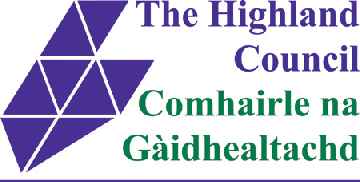 Checklist for Primary Schools undertaking Bikeabilitywww.highland.gov.uk/bikeability Notify the Bikeability Scotland Co-ordinator (BSC) of your intention to carry out BikeabilityRecruit staff/volunteers, process PVG’s & send on Bikeability Scotland Instructor (BSI) trainingVolunteer recruitment leaflets and resources are available from the BSCBSI courses are listed on the HC Bikeability webpage, along with a request form for additional coursesComplete a Risk Assessment (playground = HT/BSI, on road = BSI/BSC). Templates are available from the HC Bikeability webpage. Add to Evolve.Request resources via Survey Monkey from BSC in December or JuneResources can be requested out with these times but may take longer to arriveSet a date for delivery of sessions and certificate award ceremonyOrganise a Dr Bike* or bike check session, the BSC can assist with thisSend out consent letters, include:Parent’s Guide (pdf available)Consent to take partConsent to bring in own bikeConsent to share bikes with pupils who do not have one to useClothing adviceDate of award ceremony if parents invited to attendGive out certificates and badges at the award ceremonyRespond to Survey Monkey Data Return from BSC (also on the HC Bikeability webpage) in December and JuneStart planning for the next set of sessionsHave you considered:Joining up with another school to deliver. This could be helpful if you have small numbers or are low on volunteers. Remote/rural location? Ask the Bikeability Co-ordinator about a Rural Cluster Delivery Programme.Do you have adequate cycle storage? The Road Safety Team could assist your school with supplying cycle storage (road.safety@highland.gov.uk) Cycle Friendly School Award (https://www.cycling.scot/what-we-do/cycling-friendly/primary-school)* Dr Bike – external bike mechanic will come and assess bikes, giving them an MOT style report, bike checks can be performed by the BSI.Emma Garden – Bikeability Scotland Co-ordinatoremma.garden@highland.gov.uk01463 702039 / 07884 752563Road Safety Team, Infrastructure & Environment, Glenurquhart Road, Inverness, IV3 5NX	